Convert cassette tapes to .WAV files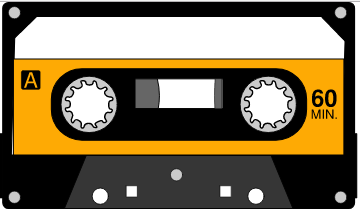 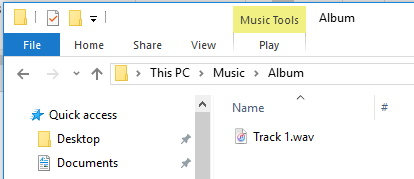 Equipment:Tape2PC ConverterUSB cordLaptop and power cord“Y” headphone cableMouseThe quality of the recording is not guaranteed.  Please remember that cassette tapes degrade over time, and the quality of the original cassette tape was not the quality that we expect today.  Copying is done in real time – a one hour cassette tape will take one hour to copy.  Make sure you will finish before the library closes!Plug in the LaptopPlug in the Tape2PC converter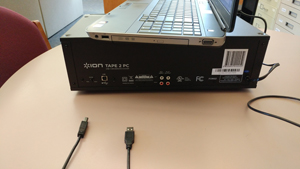 Plug USB cable into laptop and the back of the Tape2PC converter(the connector will look like it isn’t plugged inall the way at the Tape2PC converter)You can listen while you copy by plugging in 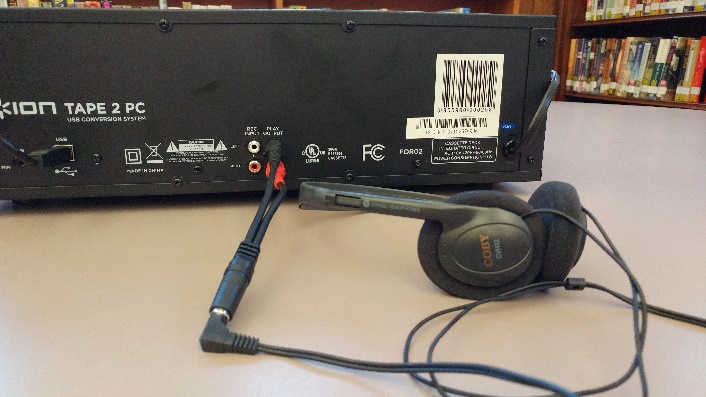 the red and black ends of the “Y” cable intothe Play Output connectors on the back ofthe Tape2PC converter.  Plug your headphonesinto the other end of the “Y” cable.  We haveearbuds for sale at the circulation desk if youneed them.Turn on the laptopClick on the patron user’s icon and the type the password patron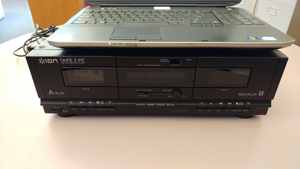 Turn on Tape2PC converter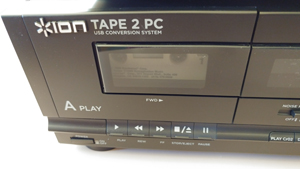 Open the A deck of the Tape2PC converter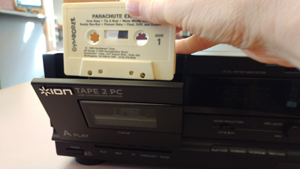 Load your cassette tape into the A deck.The tape should be on the bottom of the cassette.The side that you will record will be facing you, andthe tape should be on the left reel when the cassetteis cued at the beginning.If the door doesn’t close, take the tape out and putit back in.  Don’t push the tape in too far.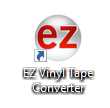 Double Click EZ Vinyl-Tape Converter  icon on the laptop  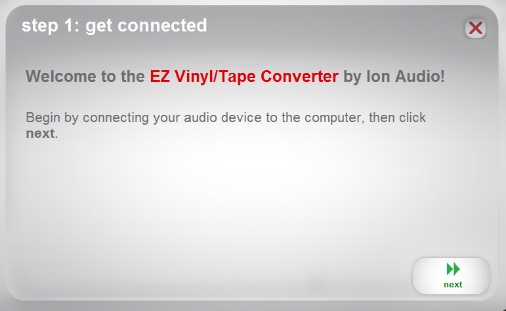 Click Next Click Record on the laptop and firmly press the play button on the A deck at the same time.  The red dot in the record button will turn into green arrows.The play button will click and stay pushed in.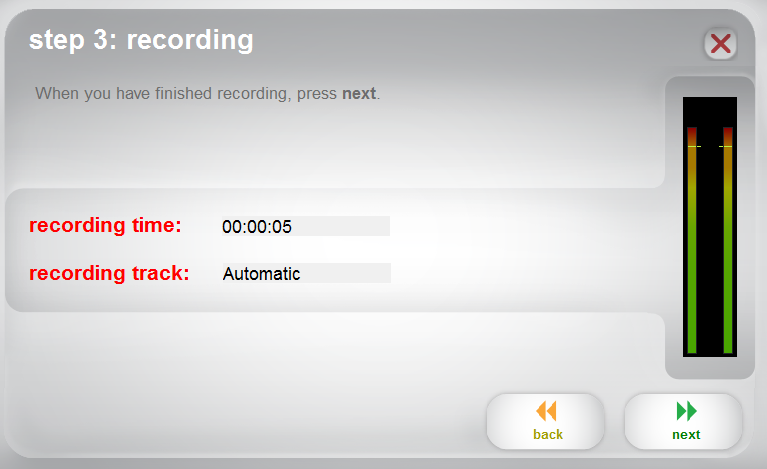 When you have finished recording:Click Next on the laptop to stop the recording, pushthe stop button on the tape player, too.  If you record the entire side of a cassette,it will record each track in an individual file.when the cassette ends, the recording will endby itself.Name the Artist, Album, and Track titleYou can change the save location by clicking on the folder icon.If you do not enter this information, the files will be saved with generic names (i.e. Track 1.wav).Click Next to save the files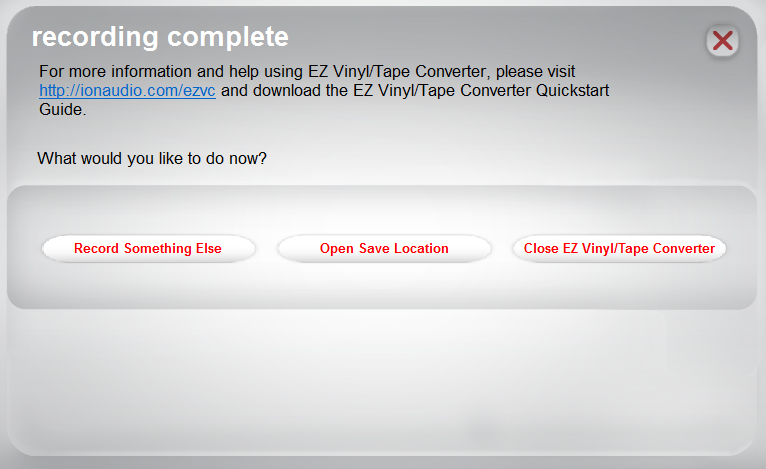 Continue recording, ORSee what you have saved by Openingthe Save Location, ORor exit the software by Closing the      EZ Vinyl/Tape ConverterIf you saved your files on the laptop, please transfer them to a USB drive (you can purchase one at the library), or to cloud storage.  The default location for the files on the computer is the Music folderPlease delete any files from our laptop.Make sure to take your cassette.Turn the laptop off.Turn the Tape2PC converter off.If you want to convert your .wav tapes to .mp3s, you can use Audio Converter by MediaHuman at http://www.mediahuman.com/audio-converter/.mp3 files are much smaller than .wav files, but have less fidelity.